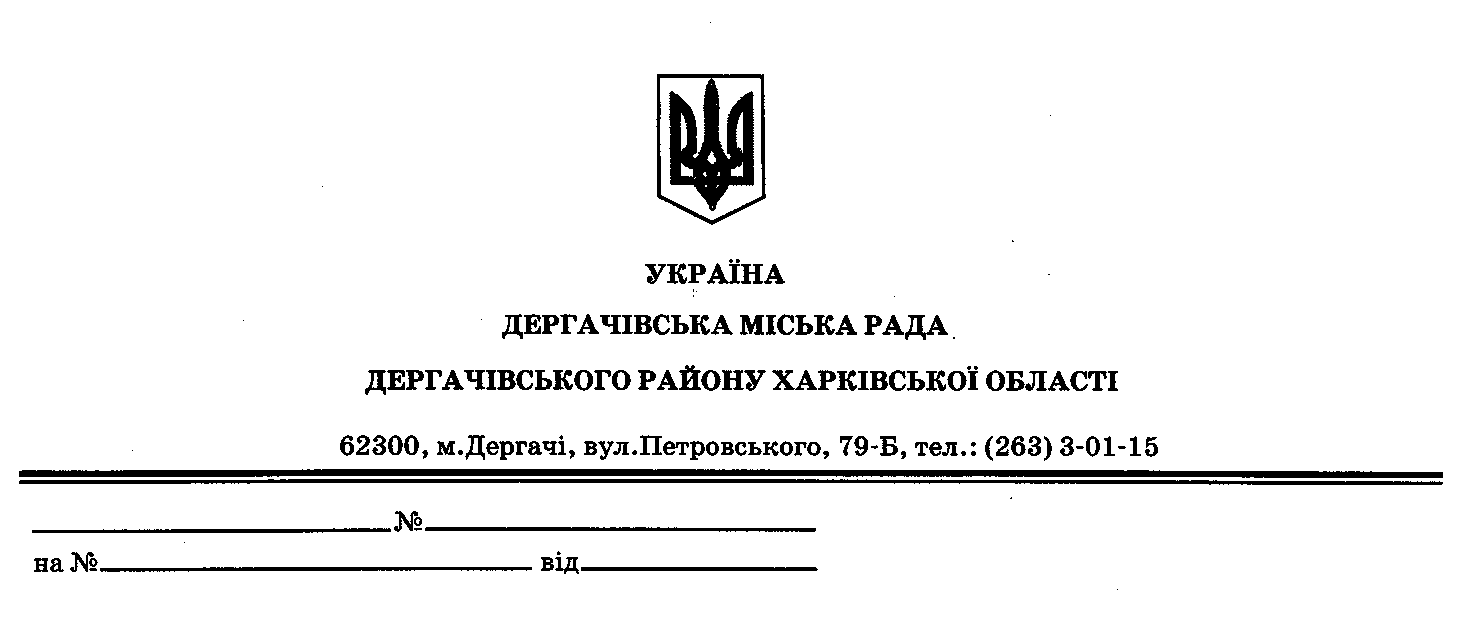 ДЕРГАЧІВСЬКА МІСЬКА РАДАВИКОНАВЧИЙ КОМІТЕТРІШЕННЯВід   січня 2018 року                                                                              №  Про виконання делегованих повноважень органів виконавчої влади виконавчим комітетом міської ради за ІI півріччя 2017 року згідно із Законом України «Про місцеве самоврядування в Україні»Заслухавши інформацію керуючого справами (секретаря) виконавчого комітету Дергачівської міської ради Кубицького В.К. про виконання делегованих повноважень органів виконавчої влади виконкомом Дергачівської міської ради за ІI півріччя 2017 року згідно із Законом України «Про місцеве самоврядування в Україні»,  виконавчий комітет міської ради відзначає, що робота по виконанню Законів України, актів Президента України та Уряду здійснюються в межах делегованих повноважень, визначених цим Законом. Виконавчим комітетом та комісіями при виконавчому комітеті міської ради проводиться постійна робота по реалізації затверджених планів, вирішенню проблем підприємств, організацій та установ, що знаходяться у комунальній власності міської ради та повсякденних життєво-важливих питань мешканців територіальної громади: удосконаленню житлово-комунального господарства міста, торгівельного обслуговування, освіти, охорони здоров’я, соціального захисту населення, земельних відносин та інших.З метою удосконалення роботи по виконанню делегованих повноважень органів виконавчої влади, керуючись ст.52 Закону України «Про місцеве самоврядування в Україні», виконавчий комітет Дергачівської міської ради, -В И Р І Ш И В:1. Інформацію керуючого справами (секретаря) виконавчого комітету Дергачівської міської ради Кубицького В.К. щодо виконання делегованих повноважень органів виконавчої влади виконавчим комітетом міської ради за ІI півріччя 2017 року згідно із Законом України «Про місцеве самоврядування в Україні» взяти до відома (додається). 2. З метою поповнення бюджету міської ради посилити контроль за дотриманням зобов’язань щодо платежів до місцевого бюджету на підприємствах і організаціях незалежно від форм власності.3. Спільно з районним центром зайнятості проводити роботу по організації оплачуваних громадських робіт, бронюванню робочих місць для осіб, які потребують соціального захисту.4. Постійно у роботі дотримуватися вимог Закону України «Про звернення громадян».5. Контроль за виконанням рішення покласти на першого заступника Дергачівського міського голови та заслухати дане питання в порядку контролю у липні 2018 року.Виконуюча обов’язки  міського голови, секретар ради                                                                         Бондаренко К.І   .                                                                                                   Додаток                                                                          до рішення виконавчого комітету	         Дергачівської міської ради                                                                                                 №    від січня 2018року                                                        Інформаціящодо виконання делегованих повноважень органів виконавчої владивиконавчим комітетом Дергачівської міської ради за ІI півріччя 2017рокузгідно із Законом України «Про місцеве самоврядування в Україні»       Керуючий(секретар)        виконавчого комітету                                                   В.К. Кубицький№ з/пСтаття Стаття Пункт Пункт Делеговані повноваженняДелеговані повноваження1Ст. 27Ст. 27Повноваження у сфері соціально-економічного і культурного розвитку, планування та облікуПовноваження у сфері соціально-економічного і культурного розвитку, планування та облікуПовноваження у сфері соціально-економічного і культурного розвитку, планування та облікуПовноваження у сфері соціально-економічного і культурного розвитку, планування та обліку11Міською радою здійснюється державна регуляторна політика: -постійно здійснюється підготовка аналізу регуляторного впливу; -планування діяльності з підготовки проектів регуляторних актів; -оприлюднення проектів регуляторних актів; -відстеження результативності регуляторних актів; перегляд регуляторних актівМіською радою здійснюється державна регуляторна політика: -постійно здійснюється підготовка аналізу регуляторного впливу; -планування діяльності з підготовки проектів регуляторних актів; -оприлюднення проектів регуляторних актів; -відстеження результативності регуляторних актів; перегляд регуляторних актівСт. 28Ст. 28Повноваження в галузі бюджету, фінансів і цінПовноваження в галузі бюджету, фінансів і цінПовноваження в галузі бюджету, фінансів і цінПовноваження в галузі бюджету, фінансів і цін11Здійснюється постійний контроль за :- дотриманням зобов’язань щодо платежів до місцевого бюджету;- станом надходження податків та зборів до місцевого бюджетуЗдійснюється постійний контроль за :- дотриманням зобов’язань щодо платежів до місцевого бюджету;- станом надходження податків та зборів до місцевого бюджетуСт. 29Ст. 29Повноваження щодо управління комунальною власністюПовноваження щодо управління комунальною власністюПовноваження щодо управління комунальною власністюПовноваження щодо управління комунальною власністю11Протягом ІI півріччя 2017 року погодження в установленому порядку кандидатур для призначення на посаду керівників підприємств, установ та організацій, розташованих на відповідній території, які перебувають у державній власності не проводилося.Протягом ІI півріччя 2017 року погодження в установленому порядку кандидатур для призначення на посаду керівників підприємств, установ та організацій, розташованих на відповідній території, які перебувають у державній власності не проводилося.Ст. 30Ст. 30Повноваження в галузі житлово-комунального господарства, побутового, торгівельного обслуговування, громадського харчування, транспорту і зв’язкуПовноваження в галузі житлово-комунального господарства, побутового, торгівельного обслуговування, громадського харчування, транспорту і зв’язкуПовноваження в галузі житлово-комунального господарства, побутового, торгівельного обслуговування, громадського харчування, транспорту і зв’язкуПовноваження в галузі житлово-комунального господарства, побутового, торгівельного обслуговування, громадського харчування, транспорту і зв’язку11Здійснюється розширення мережі торгівлі шляхом розміщення тимчасових споруд (торгівельних павільйонів), тимчасових споруд для ярмаркової торгівлі сезонними видами товару.Стаціонарна торгівельна мережа складає 73 об’єкта.  Мережа підприємств ресторанного господарства налічує 27об’єктів.Здійснюється розширення мережі торгівлі шляхом розміщення тимчасових споруд (торгівельних павільйонів), тимчасових споруд для ярмаркової торгівлі сезонними видами товару.Стаціонарна торгівельна мережа складає 73 об’єкта.  Мережа підприємств ресторанного господарства налічує 27об’єктів.22Здійснюється контроль за належною експлуатацією інженерних мереж  та організацією обслуговування населення КП «Дергачікомунсервіс».             Проведено:  -поточні та капітальні ремонти житлових будинків; теплових мереж; - комунікацій водовідведення; - частково об’єктів торгівлі, громадського харчування; - побутового обслуговування населення. На підприємствах застосовуються сучасні форми обслуговування населення.Здійснюється контроль за дотриманням умов договорів з автоперевізником та за якістю наданих ним транспортних послуг.Здійснюється контроль за належною експлуатацією інженерних мереж  та організацією обслуговування населення КП «Дергачікомунсервіс».             Проведено:  -поточні та капітальні ремонти житлових будинків; теплових мереж; - комунікацій водовідведення; - частково об’єктів торгівлі, громадського харчування; - побутового обслуговування населення. На підприємствах застосовуються сучасні форми обслуговування населення.Здійснюється контроль за дотриманням умов договорів з автоперевізником та за якістю наданих ним транспортних послуг.33Здійснюється контроль за дотриманням законодавства по захисту прав споживачівЗдійснюється контроль за дотриманням законодавства по захисту прав споживачів55Ведеться облік житлового фонду, здійснюється контроль за його використанням та експлуатацією.Ведеться облік житлового фонду, здійснюється контроль за його використанням та експлуатацією.77Житлово-побутовою комісією при виконавчому комітеті здійснюється контроль щодо додержання житлового законодавства Житлово-побутовою комісією при виконавчому комітеті здійснюється контроль щодо додержання житлового законодавства 99Ведеться облік нежилих приміщень розташованих на території  міської ради.Ведеться облік нежилих приміщень розташованих на території  міської ради.1010Ведеться облік об'єктів нерухомого майна комунальної власностіВедеться облік об'єктів нерухомого майна комунальної власності1212Житлово-побутовою комісією здійснюється контроль(ведуться списки ),  щодо громадян ,які потребують поліпшення житлових умов.Житлово-побутовою комісією здійснюється контроль(ведуться списки ),  щодо громадян ,які потребують поліпшення житлових умов.Ст. 31Ст. 31Повноваження у галузі будівництваПовноваження у галузі будівництваПовноваження у галузі будівництваПовноваження у галузі будівництва44Здійснюється контроль за забезпеченням надійності та безпечності будинків та споруд в районах, що зазнають впливу небезпечних природних і техногенних явищ. Виконавчим комітетом прийняті рішення та розроблені заходи щодо запобіганню виникнення надзвичайних ситуацій на території міської ради.Здійснюється контроль за забезпеченням надійності та безпечності будинків та споруд в районах, що зазнають впливу небезпечних природних і техногенних явищ. Виконавчим комітетом прийняті рішення та розроблені заходи щодо запобіганню виникнення надзвичайних ситуацій на території міської ради.55За пам’ятниками, обелісками, братськими могилами, що розташовані на території ради, закріплені підприємства організації та установи,  які слідкують за їх належним станомЗа пам’ятниками, обелісками, братськими могилами, що розташовані на території ради, закріплені підприємства організації та установи,  які слідкують за їх належним станом66При зверненні громадян до міської ради щодо спорів з питань містобудування організовуються виїзди на місце комісій міської ради з залученням фахівців відповідних(профільних) служб. При зверненні громадян до міської ради щодо спорів з питань містобудування організовуються виїзди на місце комісій міської ради з залученням фахівців відповідних(профільних) служб. Ст. 32Ст. 32Повноваження у сфері освіти, охорони здоров’я, культури, фізкультури і спортуПовноваження у сфері освіти, охорони здоров’я, культури, фізкультури і спортуПовноваження у сфері освіти, охорони здоров’я, культури, фізкультури і спортуПовноваження у сфері освіти, охорони здоров’я, культури, фізкультури і спорту11У місті  функціонують 4 дошкільні навчальні заклади: -НВК №1, ДНЗ «Калинка», ДНЗ ясла-садок «Лелеченька», ДНЗ «Сонечко; 4 загальноосвітні навчальні заклади :(НВК «ЗШ-ДЗ», ліцей №2, гімназія №3, вечірня (змінна) школа).  Навчання у освітніх закладах міста проводиться українською мовою.У місті  функціонують 4 дошкільні навчальні заклади: -НВК №1, ДНЗ «Калинка», ДНЗ ясла-садок «Лелеченька», ДНЗ «Сонечко; 4 загальноосвітні навчальні заклади :(НВК «ЗШ-ДЗ», ліцей №2, гімназія №3, вечірня (змінна) школа).  Навчання у освітніх закладах міста проводиться українською мовою.44Міською радою  спільно з педагогічними колективами навчальних закладів  міста, проводиться облік дітей дошкільного та шкільного віку, про що виконкомом прийняті відповідні рішення(№161 від11.04.17р  та №187 від 12.09.17р.)Міською радою  спільно з педагогічними колективами навчальних закладів  міста, проводиться облік дітей дошкільного та шкільного віку, про що виконкомом прийняті відповідні рішення(№161 від11.04.17р  та №187 від 12.09.17р.)55За зверненнями випускників шкіл та вищих навчальних закладів виконком міської ради сприяє у їх працевлаштуванніЗа зверненнями випускників шкіл та вищих навчальних закладів виконком міської ради сприяє у їх працевлаштуванні1010Проводиться робота з забезпечення охорони пам’яток історії та культури, збереження та використання культурного надбання на території Дергачівської міської ради.Проводиться робота з забезпечення охорони пам’яток історії та культури, збереження та використання культурного надбання на території Дергачівської міської ради.Ст. 33Ст. 33Повноваження у сфері регулювання земельних відносин та охорони навколишнього природного середовищаПовноваження у сфері регулювання земельних відносин та охорони навколишнього природного середовищаПовноваження у сфері регулювання земельних відносин та охорони навколишнього природного середовищаПовноваження у сфері регулювання земельних відносин та охорони навколишнього природного середовища11Здійснюється контроль за додержанням земельного та природоохоронного законодавства, використанням та охороною земель. За заявами  мешканців проводиться кронування  дерев , видалення аварійних дерев та сухостою.  Проводиться висадження саджанців кущів та молодих дерев.Здійснюється контроль за додержанням земельного та природоохоронного законодавства, використанням та охороною земель. За заявами  мешканців проводиться кронування  дерев , видалення аварійних дерев та сухостою.  Проводиться висадження саджанців кущів та молодих дерев.22Земельні ділянки передаються у власність або в  оренду згідно вимог чинного законодавства.Земельні ділянки передаються у власність або в  оренду згідно вимог чинного законодавства.55Земельні суперечки  розглядаються комісією міської ради з вирішення земельних питань, шляхом виїзду на місцевість . Комісією з питань земельних відносин при виконавчому комітеті         Дергачівської міської ради,   за 2017 рік було розглянуто    звернень громадян з виїздом на місцевість, за якими  було складено відповідні  акти  та підготовлено відповіді,надані  листи - роз’яснення та рекомендації щодо зазначених у зверненнях питань.Земельні суперечки  розглядаються комісією міської ради з вирішення земельних питань, шляхом виїзду на місцевість . Комісією з питань земельних відносин при виконавчому комітеті         Дергачівської міської ради,   за 2017 рік було розглянуто    звернень громадян з виїздом на місцевість, за якими  було складено відповідні  акти  та підготовлено відповіді,надані  листи - роз’яснення та рекомендації щодо зазначених у зверненнях питань.66При виконкомі міської ради створена та діє комісія з питань техногенно-екологічної безпеки (ТЕБ) та надзвичайних ситуацій (НС), затверджена рішенням виконкому №   від     .При виконкомі міської ради створена та діє комісія з питань техногенно-екологічної безпеки (ТЕБ) та надзвичайних ситуацій (НС), затверджена рішенням виконкому №   від     .1212Для здійснення контролю за додержанням юридичними та фізичними особами вимог у сфері поводження з побутовими та виробничими відходами на території міської ради рішенням виконавчого комітету№     від    року створена та діє комісія з питань поводження з безхазяйними відходами . Для здійснення контролю за додержанням юридичними та фізичними особами вимог у сфері поводження з побутовими та виробничими відходами на території міської ради рішенням виконавчого комітету№     від    року створена та діє комісія з питань поводження з безхазяйними відходами . Ст. 34Ст. 34Повноваження у сфері соціального захисту населенняПовноваження у сфері соціального захисту населенняПовноваження у сфері соціального захисту населенняПовноваження у сфері соціального захисту населення11Проводилося залучення осіб до громадських робіт за направленням районного центру зайнятості (направлень)Проводилося залучення осіб до громадських робіт за направленням районного центру зайнятості (направлень)4499Зареєстровано 1 колективний договорів. Зареєстровано 1 колективний договорів. Ст. 36Ст. 36Повноваження в галузі оборонної роботиПовноваження в галузі оборонної роботиПовноваження в галузі оборонної роботиПовноваження в галузі оборонної роботи22Виконкомом міської ради здійснюються заходи спільно військовим комісаріатом  Дергачівського  району з залучення громадян міста до служби в ЗСУ за контрактом та строково.Виконкомом міської ради здійснюються заходи спільно військовим комісаріатом  Дергачівського  району з залучення громадян міста до служби в ЗСУ за контрактом та строково.Ст.37*Ст.37*Повноваження у сфері реєстрації місця проживання фізичних осібПовноваження у сфері реєстрації місця проживання фізичних осіб11Здійснюється формування та ведення реєстру територіальної громади відповідно до закону.Здійснюється формування та ведення реєстру територіальної громади відповідно до закону.Ст. 38Ст. 38Повноваження щодо забезпечення законності, правопорядку, охорони прав, свобод і законних інтересів громадянПовноваження щодо забезпечення законності, правопорядку, охорони прав, свобод і законних інтересів громадянПовноваження щодо забезпечення законності, правопорядку, охорони прав, свобод і законних інтересів громадянПовноваження щодо забезпечення законності, правопорядку, охорони прав, свобод і законних інтересів громадян11Проводиться робота щодо розгляду звернень громадян, створено умови для здійснення особистого прийому громадян міським головою. За  звітний період 2017 року до виконавчого комітету Дергачівської міської ради  надійшло звернень громадян. На особистому прийомі у міського голови та заступників побувало  громадянин.        Найчастіше звертаються мало захищені  верстви населення:-багатодітні сім’ї -    - інваліди , учасники ВОВ ,пенсіонери-    - учасники бойових дій-  - ліквідатори аварії на –ЧАЕС - зверненьЗа характером основні питання :питання соціального захисту;питання комунального та дорожньго господарства-питання з аграрної політики та земельних відносин-інші питання- Колективних звернень-39 За характером основні питання :питання соціального захисту -питання комунального та дорожньго господарства-питання з аграрної політики та земельних відносин-інші питання- Колективних звернень-      Збільшилась кількість звернень, які надійшли через вищі органи влади, та колективних звернень.Проводиться робота щодо розгляду звернень громадян, створено умови для здійснення особистого прийому громадян міським головою. За  звітний період 2017 року до виконавчого комітету Дергачівської міської ради  надійшло звернень громадян. На особистому прийомі у міського голови та заступників побувало  громадянин.        Найчастіше звертаються мало захищені  верстви населення:-багатодітні сім’ї -    - інваліди , учасники ВОВ ,пенсіонери-    - учасники бойових дій-  - ліквідатори аварії на –ЧАЕС - зверненьЗа характером основні питання :питання соціального захисту;питання комунального та дорожньго господарства-питання з аграрної політики та земельних відносин-інші питання- Колективних звернень-39 За характером основні питання :питання соціального захисту -питання комунального та дорожньго господарства-питання з аграрної політики та земельних відносин-інші питання- Колективних звернень-      Збільшилась кількість звернень, які надійшли через вищі органи влади, та колективних звернень.44При виконавчому комітеті міської ради діє адміністративна комісія, яка розглядає питання про адміністративні правопорушення.У 2017 році до адміністративної комісії при виконавчому комітеті Дергачівської міської ради на розгляд надійшло  протоколи про адміністративні правопорушення , із них:-	 протоколів повернуто без розгляду, для з´ясування обставин, що мають значення щодо правильного вирішення справи, згідно до чинного законодавства;-	протоколів розглянуто, правопорушників звільнено від адміністративної відповідальності у зв’язку з малозначністю правопорушення ;-	  протоколів розглянуто та винесені постанови про закриття у зв’язку з пропущенням строку притягнення до адміністративної відповідальності;-	протоколів розглянуто та винесені постанови про накладення адміністративного стягнення  у вигляді штрафу на загальну суму у розмірі із них: штраф  у розмірі  грн. сплачено у добровільному порядку; При виконавчому комітеті міської ради діє адміністративна комісія, яка розглядає питання про адміністративні правопорушення.У 2017 році до адміністративної комісії при виконавчому комітеті Дергачівської міської ради на розгляд надійшло  протоколи про адміністративні правопорушення , із них:-	 протоколів повернуто без розгляду, для з´ясування обставин, що мають значення щодо правильного вирішення справи, згідно до чинного законодавства;-	протоколів розглянуто, правопорушників звільнено від адміністративної відповідальності у зв’язку з малозначністю правопорушення ;-	  протоколів розглянуто та винесені постанови про закриття у зв’язку з пропущенням строку притягнення до адміністративної відповідальності;-	протоколів розглянуто та винесені постанови про накладення адміністративного стягнення  у вигляді штрафу на загальну суму у розмірі із них: штраф  у розмірі  грн. сплачено у добровільному порядку; 